Comité Départemental d’Escrime des YvelinesRéservez votre place pour le stage d’escrime :TOUSSAINT 2022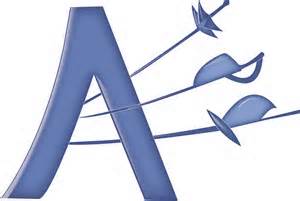 Bulletin de Pré-inscriptionStage d’Escrime « Pâques 2022 »Au fleuret et au sabreDu Samedi 23 au Samedi 30 Avril 2022M. ou Mme ...................................................................Inscrivent leur enfant .......................................................Au stage de « Pâques 2022 » organisé par le C.D.E. 78.Date de naissance : ..........................................................Adresse : ......................................................................................................................................................E-mail : .......................................................................Téléphone Domicile : .......................................................Portables : Mère............................Père..........................Club : .........................................................................Maître d’Armes : .............................................................Pour la réservation joindre un chèque de 100 Euros (non remboursables) à l’ordre du Comité Départemental d’Escrime du 78 (C.D.E. 78).Prix du stage :	475 € : Yvelines				500 € : Extérieurs								Signature des ParentsA envoyer à :Jean-Charles BESSET 8 rue Barague 78390 BOIS D’ARCYMail : jcb.atd78@gmail.comTéléphone : 06.30.16.71.20.